BĒRNU VASARAS SPORTA NOMETNE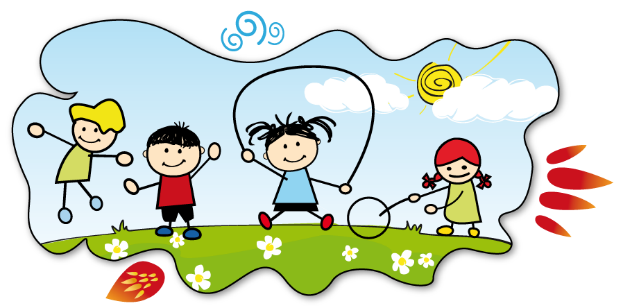 “SPORTO VESELS VIROGNĀ 2018” Arodbiedrības mācību centra un atpūtas bāzē “Virogna” (Špoģi, Višķu pagasts, Daugavpils novads)NOMETNES NORISES LAIKS:1.bērnu grupa: 10-12 gadi (dzimšanas gadi 2006-2008) – 04.06.2018.-13.06.2018.2.bērnu grupa: 13-14 gadi (dzimšanas gadi 2004-2005) – 13.06.2018.-22.06.2018.3.bērnu grupa: 10-12 gadi (dzimšanas gadi 2006-2008) – 26.06.2018.-05.07.2018.4.bērnu grupa: 13-14 gadi (dzimšanas gadi 2004-2005) – 23.07.2018.-01.08.2018.Programma ir akcentēta uz aktīva dzīvesveida rosināšanu. Bērniem būs iespēja gūt pozitīvas emocijas, aktīvi atpūšoties un iepazīstoties ar jaunajiem draugiem. PROGRAMMĀ IETILPST:Sporta aktivitātes vispārīgai fiziskai attīstībai (rīta vingrošanas, peldēšanās ezerā ar piesaistīto pedagogu);Sacensības dažādos sporta veidos un stafetes (futbols, badmintons, volejbols, galda spēles utt.);Pozitīvi radošas domāšanas nodarbības, angļu valodas nodarbības;Ekskursija pa Latgali;Ekskursija SIA “LDz Ritošā sastāva serviss” Daugavpils Lokomotīvju remonta centrā un Daugavpils vagonu remonta centrā;Vakarā jaukas pasēdēšanas pie ugunskura;Konkursi un diskotēka.DALĪBAS MAKSA: 1.bērnam (9 naktis – 10 dienas) 325.00 Eur, no kuriem:vecāki sedz 40% = 130.00 Eur *Biedrība “Dzelzceļa sporta klubs “Lokomotīve”” sedz 60% = 195.00 Eur*Ja vecāki ir arodbiedrības biedri, tad Arodbiedrība no 130.00 Eur dalības maksas sedz 40.00 Eur, līdz ar to Arodbiedrības biedriem par nometni jāmaksā 90.00 Eur.DALĪBAS MAKSĀ IETILPST:Nakšņošana labiekārtotās mājiņās (ar gultasveļu);Ēdināšana 5 reizes dienā;Vienots sporta T-krekls ar apdruku;Ekskursijas;Nometnes programmas nodrošināšanai nepieciešamais inventārs un rekvizīti;Organizatoriskās izmaksas.PIETEIKUMA FORMA ir pieejama pie AK priekšsēdētājiem, intranetā, kā arī Arodbiedrības mājas lapā www.ldzsa.lv (sadaļā SK Lokomotīve).PIETEIKUMU sūtīt Jūsu AK priekšsēdētājiem līdz 16.04.2018.Vairāk informācijas: Anna Buzikova (tālr. 26897096) vai pie Jūsu AK priekšsēdētājiem.Jautrību un lieliskus piedzīvojumus visas nometnes garumā!!!